26.10.2017 Г. №3РОССИЙСКАЯ ФЕДЕРАЦИЯИРКУТСКАЯ ОБЛАСТЬУСОЛЬСКОЕ РАЙОННОЕ МУНИЦИПАЛЬНОЕ ОБРАЗОВАНИЕРАЗДОЛЬИНСКОЕ МУНИЦИПАЛЬНОЕ ОБРАЗОВАНИЕДУМАРЕШЕНИЕО ВНЕСЕНИИ ИЗМЕНЕНИЙ В ПРАВИЛА ЗЕМЛЕПОЛЬЗОВАНИЯ И ЗАСТРОЙКИ СЕЛЬСКОГО ПОСЕЛЕНИЯ РАЗДОЛЬИНСКОГОМУНИЦИПАЛЬНОГО ОБРАЗОВАНИЯНа основании ст. ст. 23, 24, 28 Градостроительного кодекса Российской Федерации, Федерального закона от 6 октября 2003 года № 131-ФЗ «Об общих принципах организации местного самоуправления в Российской Федерации», учитывая протоколы публичных слушаний и заключений по результатам проведении публичных слушаний по проекту внесении изменении в правила землепользования и застройки сельского поселения Раздольинского муниципального образования от 03.10.2017г., руководствуясь ст.46, 56 Устава сельского поселения Раздольинского муниципального образования, Дума сельского поселения Раздольинского муниципального образованияРЕШИЛА:1. Внести изменения в правила землепользования и застройки сельского поселения Раздольинского муниципального образования, в карте градостроительного зонирования территории:1.1. Зону перспективной застройки индивидуальными жилыми домами (Ж1п) в границах территории п.Раздолье (юго-запад) изменить на коммунально-складскую зону (П1) согласно приложению 1.1.2. В п 3 ст.30 Градостроительного регламента Зоны рекреационного назначения дополнить словами:- религиозное использование (Размещение объектов капитального строительства, предназначенных для отправления религиозных обрядов (церкви, соборы, храмы, часовни, монастыри, мечети, молельные дома); размещение объектов капитального строительства, предназначенных для постоянного местонахождения духовных лиц, паломников и послушников в связи с осуществлением ими религиозной службы, а также для осуществления благотворительной и религиозной образовательной деятельности (монастыри, скиты, воскресные школы, семинарии, духовные училища).2. Опубликовать данное решение в газете «Раздольинский информационный вестник» и на сайте администрации сельского поселения Раздольинского муниципального образования.3. Настоящее решение вступает в силу после его официального опубликования.Глава сельского поселения Раздольинскогомуниципального образованияС.И.Добрынин Приложение1к решению Думы сельского поселения Раздольинскогомуниципального образования №3 от 26.10.2017 г.«О внесении изменений в правила землепользования и застройкисельского поселения Раздольинского муниципального образования Проектпо внесению изменений в правила землепользования и застройки сельского поселения Раздольинского муниципального образования в части внесении изменений территориальной зоны с зоны перспективной застройки индивидуальными жилыми домами ( Ж1п) на коммунально-складскую зону (П 1) местоположение: Иркутская область, Усольский район, п.Раздолье, юго-западная сторона поселка Фрагмент карты градостроительного                                                                          Фрагмент карты градостроительного зонирования территории до внесения изменений в ПЗЗ                                          зонирования территории после внесения изменений в ПЗЗ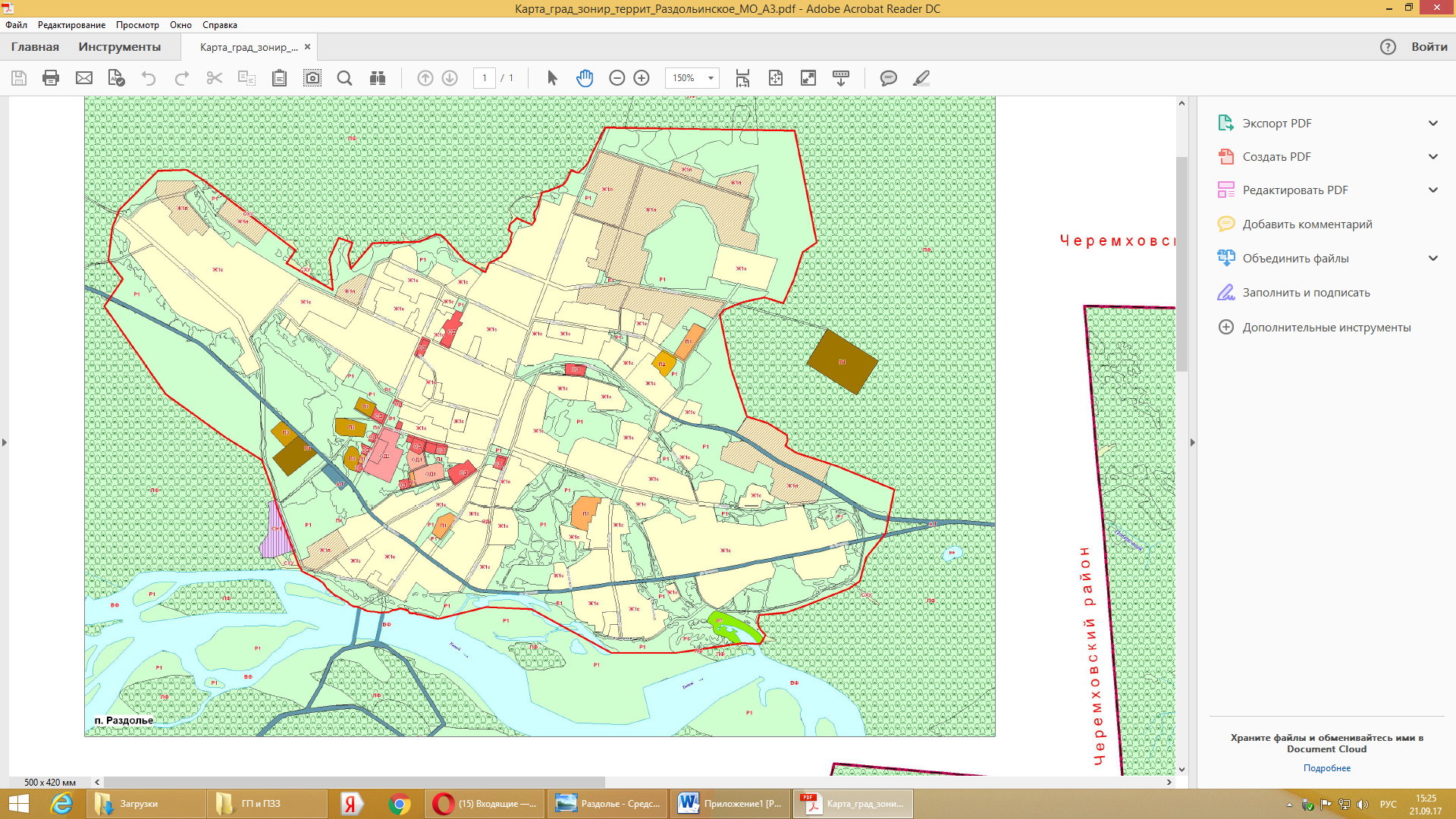 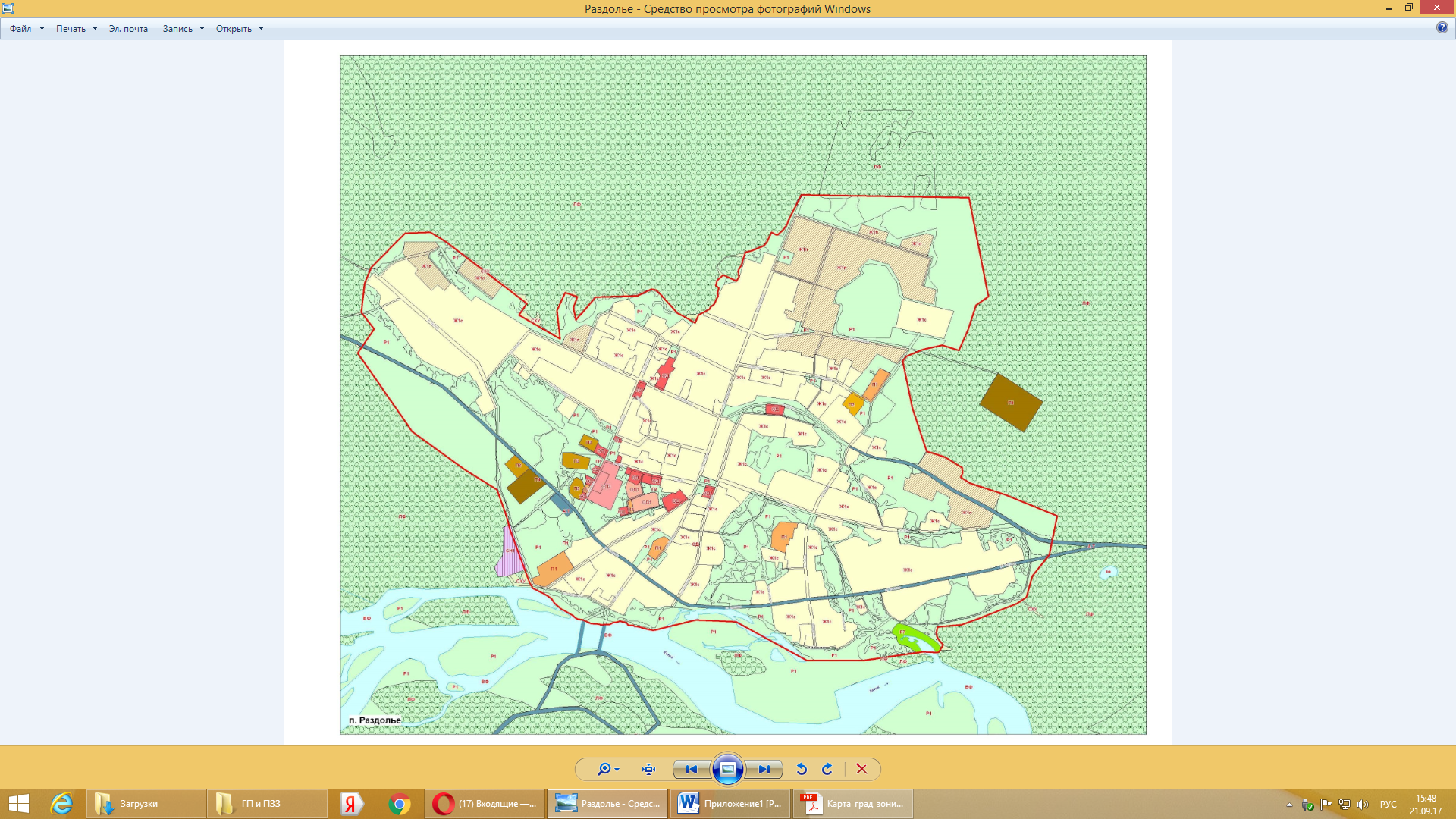 Условные обозначения:Ж1п - зона перспективной застройки индивидуальными жилыми домамиП1- коммунально-складская зона